Важные правила для полноценного поклоненияХвала Аллаху, Господу миров! Он сделал совершенной для нас нашу Религию, исполнил свою милость к нам и доволен тем, что мы исповедуем Ислам. Он повелел нам держаться этой веры до самой смерти:يَا أَيُّهَا الَّذِينَ آمَنُواْ اتَّقُواْ اللّهَ حَقَّ تُقَاتِهِ وَلاَ تَمُوتُنَّ إِلاَّ وَأَنتُم مُّسْلِمُونَ«О те, которые уверовали! Бойтесь Аллаха должным образом и умирайте не иначе, как будучи мусульманами!» (Коран 3: 102) Это же завещание оставили своим потомкам пророки Ибрахим и Йакуб:وَوَصَّى بِهَا إِبْرَاهِيمُ بَنِيهِ وَيَعْقُوبُ يَا بَنِيَّ إِنَّ اللّهَ اصْطَفَى لَكُمُ الدِّينَ فَلاَ تَمُوتُنَّ إَلاَّ وَأَنتُم مُّسْلِمُونَ«Ибрахим (Авраам) и Йакуб (Иаков) заповедали это своим сыновьям. Йакуб (Иаков) сказал: “О сыновья мои! Аллах избрал для вас религию. И умирайте не иначе, как будучи мусульманами„». (Коран 2: 132) Свидетельствуем, что нет божества, достойного оклонения, кроме одного Аллаха, нет у него сотоварищей, и мы покорились Ему. Свидетельствуем, что Мухаммад - это Его раб и посланник, которому была доверена великая миссия, и он честно передал нам доверенное. Аллах ниспослал ему в Откровении:وَاعْبُدْ رَبَّكَ حَتَّى يَأْتِيَكَ الْيَقِينُ«Поклоняйся же Господу твоему, пока убежденность (смерть) не явится к тебе». (Коран 15: 99) О люди! Страшитесь Аллаха и подчинитесь Ему, тем самым вы принесёте себе пользу и обретёте счастье, как в этом мире, так и в Следующем. И знайте, что Аллах создал джиннов и людей для того, чтобы они поклонялись Ему, как об этом сказано в священном Коране:وَمَا خَلَقْتُ الْجِنَّ وَالْإِنسَ إِلَّا لِيَعْبُدُونِ«Я сотворил джиннов и людей только для того, чтобы они поклонялись Мне». (Коран 51: 56) В поклонении заключается достоинство, почёт и величие человека как в этом мире, так и в Следующем, потому что он нуждается в своём Господе и не может обойтись без него даже на мгновение, в то время как Аллах совершенно не нуждается в людях и не нуждается в их поклонении. Всевышний сказал:إِن تَكْفُرُوا فَإِنَّ اللَّهَ غَنِيٌّ عَنكُمْ«Если вы не уверуете, то ведь Аллах не нуждается в вас». (Коран 39: 7) وَقَالَ مُوسَى إِن تَكْفُرُواْ أَنتُمْ وَمَن فِي الأَرْضِ جَمِيعاً فَإِنَّ اللّهَ لَغَنِيٌّ حَمِيدٌ«Муса (Моисей) сказал: “Если вы и все обитатели земли станете неверующими, то ведь Аллах – Богатый, Достохвальный„». (Коран 14: 8) Что же такое поклонение? Это приближение к Аллаху посредством определённых действий или слов как скрытых, так и явных, которые установлены для нас в религии самим Всевышним. Поклонение - это неотъемлемое право Аллаха и обязанность Его творений по отношению к Нему. Поклонение приносит пользу в первую очередь самим людям. Тот, кто отказывается поклоняться Аллаху, является надменным гордецом. Тот, кто поклоняется Аллаху и ещё кому-то помимо Него, является многобожником. Тот, кто поклоняется одному только Аллаху, но делает это не так, как повелел Аллах, является выдумщиком, искажающим исламскую религию. Тот же, кто поклоняется только одному Аллаху и делает это так, как ему велит Коран и Сунна, - только он является верующим единобожником. Как мы уже сказали, человечество нуждается в поклонении, однако сами по себе они не могут постичь, каким именно должно быть поклонение, таким, чтобы Аллах (Свят Он и Возвышен) был доволен им и чтобы соответствовало истинной Религии. Поэтому Всевышний не предоставил людей самим себе, Он отправил к ним посланников, ниспослал им Писания, чтобы людям стало известно, каким образом совершается истинное поклонение.Кто отрицает те способы поклонения Аллаху, которым нас обучили пророки и которые были начертаны в ниспосланных Книгах,  и стал поклоняться так, как ему нравится и как ему по душе, тот заблудился и сошёл с пути Аллаха. Действия такого человека, в действительности, уже не являются поклонением Аллаху, потому что он поклоняется самому себе, своим желаниям и своим прихотям.وَمَنْ أَضَلُّ مِمَّنِ اتَّبَعَ هَوَاهُ بِغَيْرِ هُدًى مِّنَ اللَّهِ«А кто может быть более заблудшим, чем тот, кто потакает своим желаниям без верного руководства от Аллаха?» (Коран 28: 50) К сожалению, таких людей очень много, и в их авангарде идут христиане, а также некоторые секты, относящиеся к нашей Умме (общине). Они выбрали путь для поклонения, который зачастую противоречит  тому, что установил для нас Аллах, и это становится особенно явным, когда мы узнаем о подлинном исламском поклонении, которому нас обучил сам Всевышний через своего посланника (мир ему и благословение Аллаха). Если человек обладает знанием об истинном поклонении, то он понимает, что всё противоречащее пути пророка (мир ему и благословение Аллаха) является ложью. И если кто-то скажет, что нововведение может приблизить человека к Аллаху, то это ложь. Воистину, нововведение только удаляет человека от Аллаха.Истинное, установленное Аллахом поклонение имеет твердые и прочные основы, которые мы вкратце перечислим:Любое поклонение не приемлет человеческих инициатив. Это значит, что человек не имеет никакого права вносить в него какие-то изменения или добавления по своему разумению. Законодателем в поклонении является только Аллах (Велик Он и Славен). Обращаясь к своему пророку, Всевышний сказал.فَاسْتَقِمْ كَمَا أُمِرْتَ وَمَن تَابَ مَعَكَ وَلاَ تَطْغَوْاْ«Будь же тверд на прямом пути, как тебе велено, вместе с теми, кто покаялся наряду с тобой. И не преступайте границ дозволенного». (Коран 11: 112) ثُمَّ جَعَلْنَاكَ عَلَى شَرِيعَةٍ مِّنَ الْأَمْرِ فَاتَّبِعْهَا وَلَا تَتَّبِعْ أَهْوَاء الَّذِينَ لَا يَعْلَمُونَ«Потом Мы наставили тебя на путь в Религии. Следуй им и не потакай желаниям тех, которые не обладают знанием». (Коран 45: 18) قُلْ مَا كُنتُ بِدْعاً مِّنْ الرُّسُلِ وَمَا أَدْرِي مَا يُفْعَلُ بِي وَلَا بِكُمْ إِنْ أَتَّبِعُ إِلَّا مَا يُوحَى إِلَيَّ«Скажи: «Я не являюсь первым из посланников и не знаю, что произойдет со мной и с вами. Я следую только тому, что внушается мне в откровении». (Коран 46: 9) Поклонение должно быть полностью свободным от многобожия. Сказал Аллах:فَمَن كَانَ يَرْجُو لِقَاء رَبِّهِ فَلْيَعْمَلْ عَمَلاً صَالِحاً وَلَا يُشْرِكْ بِعِبَادَةِ رَبِّهِ أَحَداً«Тот, кто надеется на встречу со своим Господом, пусть совершает праведные деяния и никому не поклоняется наряду со своим Господом» (Коран 18: 110) Если же поклонение смешается с многобожием, то такое поклонение будет полностью уничтожено.وَلَقَدْ أُوحِيَ إِلَيْكَ وَإِلَى الَّذِينَ مِنْ قَبْلِكَ لَئِنْ أَشْرَكْتَ لَيَحْبَطَنَّ عَمَلُكَ وَلَتَكُونَنَّ مِنَ الْخَاسِرِينَ * بَلِ اللَّهَ فَاعْبُدْ وَكُن مِّنْ الشَّاكِرِينَ «Тебе и твоим предшественникам уже было внушено: “Если ты станешь приобщать сотоварищей, то тщетными будут твои деяния, и ты непременно окажешься одним из потерпевших убыток. Поклоняйся же одному Аллаху и будь в числе благодарных„». (Коран 39:65-66)Необходимо, чтобы примером для подражания и источником знаний о поклонении был только Посланник Аллаха (мир ему и благословение Аллаха). Аллах (Велик Он и Славен) сказал:لَقَدْ كَانَ لَكُمْ فِي رَسُولِ اللَّهِ أُسْوَةٌ حَسَنَةٌ«В Посланнике Аллаха был прекрасный пример для вас». (Коран 33: 21) وَمَا آتَاكُمُ الرَّسُولُ فَخُذُوهُ وَمَا نَهَاكُمْ عَنْهُ فَانتَهُوا«Берите же то, что дал вам Посланник, и сторонитесь того, что он запретил вам». (Коран 59: 7) Пророк (мир ему и благословение Аллаха) говорил:من عمل عملاً ليس عليه أمرنا فهو رد«Если кто-то сделает какое-либо дело [в поклонении], которое мы не повелевали, то его дело будет отвергнуто».من أحدث في أمرنا هذا ما ليس منه فهو رد«Если кто-то внесет в нашу Религию новшество, которое к ней не относится, то оно будет отвергнуто».صلوا كما رأيتموني أصلي«Совершайте молитву таким образом, как совершаю её я».خذوا عني مناسككم«Перенимайте от меня обряды [совершения хаджа]».Также существует много аятов и хадисов, указывающих на необходимость неукоснительного следования велениям посланника Аллаха (мир ему и благословение Аллаха) в делах религии и отказа от следования за кем-либо, кроме него.Некоторые виды поклонения имеют определённые границы (по времени, по количеству) и нельзя нарушать эти ограничения. Например, намаз, хадж и пост имеют соответствующие ограничения как по времени, так и по количеству. Всевышний Аллах сказал:إِنَّ الصَّلاَةَ كَانَتْ عَلَى الْمُؤْمِنِينَ كِتَاباً مَّوْقُوتاً«Воистину, намаз предписан верующим в определенное время». (Коран 4: 103) الْحَجُّ أَشْهُرٌ مَّعْلُومَاتٌ«Хадж совершается в известные месяцы». (Коран 2: 197) شَهْرُ رَمَضَانَ الَّذِيَ أُنزِلَ فِيهِ الْقُرْآنُ هُدًى لِّلنَّاسِ وَبَيِّنَاتٍ مِّنَ الْهُدَى وَالْفُرْقَانِ فَمَن شَهِدَ مِنكُمُ الشَّهْرَ فَلْيَصُمْهُ«В месяц Рамадан был ниспослан Коран – верное руководство для людей, ясные доказательства верного руководства и различение. Тот из вас, кого застанет этот месяц, должен поститься». (Коран 2: 185) Совершение данных видов поклонения действительно только в определённое для них время.Поклонение должно основываться на любви к Аллаху и смирении перед Ним, а также на страхе перед Его наказанием и надежде на Его награду.Аллах (Велик Он и Славен) сказал в священном Коране:أُولَـئِكَ الَّذِينَ يَدْعُونَ يَبْتَغُونَ إِلَى رَبِّهِمُ الْوَسِيلَةَ أَيُّهُمْ أَقْرَبُ وَيَرْجُونَ رَحْمَتَهُ وَيَخَافُونَ عَذَابَهُ«Те, к кому они (многобожники) взывают с мольбой, сами ищут пути приближения к своему Господу, пытаясь опередить других. Они (святые и праведники) надеются на Его милость и страшатся Его наказания». (Коран 17: 57) إِنَّهُمْ كَانُوا يُسَارِعُونَ فِي الْخَيْرَاتِ وَيَدْعُونَنَا رَغَباً وَرَهَباً وَكَانُوا لَنَا خَاشِعِينَ«Воистину, они спешили творить добро, взывали к Нам с надеждой и страхом и были смиренны перед Нами». (Коран 21: 90) قُلْ إِن كُنتُمْ تُحِبُّونَ اللّهَ فَاتَّبِعُونِي يُحْبِبْكُمُ اللّهُ وَيَغْفِرْ لَكُمْ ذُنُوبَكُمْ وَاللّهُ غَفُورٌ رَّحِيمٌ * قُلْ أَطِيعُواْ اللّهَ وَالرَّسُولَ فإِن تَوَلَّوْاْ فَإِنَّ اللّهَ لاَ يُحِبُّ الْكَافِرِينَ«Скажи [им, о Мухаммад!]: “Если вы любите Аллаха, то следуйте за мной, и тогда Аллах возлюбит вас и простит вам ваши грехи, ведь Аллах – Прощающий, Милосердный„. Скажи: “Повинуйтесь Аллаху и Посланнику„. Если же они отвратятся, то ведь Аллах не любит неверующих». (Коран 3: 31-32) В этом аяте упомянуты признаки любви к Аллаху и плоды этой любви:Признаком, указывающим на любовь к Аллаху, является следование за Посланником (мир ему и благословение Аллаха), повиновение Аллаху и Его Пророку.Плодом любви человека к своему Господу является то, что Аллах возлюбит своего раба, простит ему грехи и одарит его своей милостью. Обязанность поклонения не снимается с человека вплоть до самой смерти. Всевышний сказал:اتَّقُوا اللهَ حَقَّ تُقَاتِهِ وَلاَ تَمُوتُنَّ إِلاَّ وَأَنتُم مُّسْلِمُونَ«Бойтесь Аллаха должным образом и умирайте не иначе, как будучи мусульманами!» (Коран 3: 102) وَاعْبُدْ رَبَّكَ حَتَّى يَأْتِيَكَ الْيَقِينُ«Поклоняйся Господу твоему, пока убежденность (смерть) не явится к тебе». (Коран 15: 99) Слово «поклонение» включает в себя очень много видов приближения к Аллаху. Поклонение как термин указывает на все дела и слова как скрытые, так и явные, которыми доволен Аллах и которые Он любит. Намаз, закят, пост и хадж - это величайшие виды поклонения, более того, они являются столпами Ислама. Благородные качества и достойное поведение тоже являются поклонением. К нему также относятся честность, надежность, почтение к родителям, поддержание родства, исполнение договоров, добрый совет, побуждение к благому, удержание от скверного, борьба за веру, благодеяние к соседям, сиротам, беднякам и даже к животным, мольба, поминание Аллаха, чтение Корана. К поклонению относятся и деяния сердца, такие как любовь к Аллаху и Его посланнику, смиренность перед Аллахом, покаяние, искренность в Религии, чистота в намерениях, терпение относительно решений Всевышнего, которые не по душе человеку, благодарность за ниспосланные Им блага, довольство Его предопределением, надежда на Его милость, страх перед Его наказанием. Вся религия является поклонением, а самым главным из всех видов поклонений является исполнение того, что Аллах вменил нам в обязанность (фард) и оставление того, что Он нам запретил (харам). Посланник Аллаха (мир ему и благословение Аллаха), передавая нам слова Всевышнего, сказал: «Никогда раб Мой не приближался ко Мне чем-то более любимым для Меня, чем те дела, которые Я вменил ему в обязанность (фард)».Выполнение обязательных религиозных законов является самым лучшим из дел. Повелитель правоверных Умар ибн аль-Хаттаб (да будет им доволен Аллах) говорил: «Самыми лучшими из дел являются:выполнение того, что Аллах вменил в обязанность (фард);отстранение от того, что Он запретил; искренность в желании получить награду Аллаха».Воистину, Аллах сделал эти дела обязательными для своих рабов, чтобы приблизить их к Себе и сделать обязательным для них Своё довольство и милость. Самой же значимой обязанностью тела, посредством которой человек приближается к Аллаху, является молитва (намаз), как сказал Всевышний:وَاسْجُدْ وَاقْتَرِبْ«Соверши земной поклон и приближайся к Аллаху». (Коран 96: 19) Посланник Аллаха (мир ему и благословение Аллаха) сказал:أقرب ما يكون العبد من ربه و هو ساجد«Ближе всего к своему Господу человек находится тогда, когда он совершает земной поклон».   إذا كان أحدكم يصلي فإنما يناجي ربه«Когда кто-либо совершает намаз, то он ведет сокровенную беседу со своим Господом».Однако сегодня многие люди не ценят молитву должным образом, как сказал Всевышний:فَخَلَفَ مِن بَعْدِهِمْ خَلْفٌ أَضَاعُوا الصَّلَاةَ وَاتَّبَعُوا الشَّهَوَاتِ فَسَوْفَ يَلْقَوْنَ غَيّاً * إِلَّا مَن تَابَ وَآمَنَ وَعَمِلَ صَالِحاً «После них пришли потомки, которые перестали совершать намаз и стали потакать желаниям. Все они понесут убыток (или встретят зло), кроме тех, которые раскаялись, уверовали и поступали праведно». (Коран 19: 59) Особенно удивляет то, что некоторые люди совершают определенные поощряемые деяния (нафиля) и в то же время небрежны к совершению молитвы. Можно увидеть человека, который совершает большое и малое паломничество, но при этом небрежно относится к намазу. Есть такие, которые делают много пожертвований, но не раздают обязательный закят. Некоторые люди проявляют прекрасный нрав в общении с людьми, но при этом ослушаются родителей, порывают родственные связи и плохо обращаются с женами и детьми. Ни для кого не секрет, что справедливость по отношению к подвластным является обязанностью для руководителя, это относится как к правителям государств, так и к главам семейств. Посланник Аллаха (мир ему и благословение Аллаха) сказал:كلكم راع و كلكم مسؤول عن رعيته«Каждый из вас пастух, и каждый из вас ответственен за свою паству».إن المقسطين عند الله على منابر من النور على يمين الرحمن و كلتا يديه يمين الذين يعدلون في حكمهم وأهلهم وما وَلُوا«Воистину, справедливые у Аллаха будут восседать на подиумах из света, по правую Руку от Всемилостивого, и обе Руки Его правые (благословенные). Это будут те люди, которые были справедливы в вынесении своих решений, справедливы к своим семьям и к тем, над кем они поставлены управлять».Самой важной и ответственной частью заботы человека о своей семье и детях является побуждение их к совершению благого и удержание от всего скверного. Глава семьи обязан следить за соблюдением намаза своими домашними, запрещать им слушать музыку, песни, смотреть непристойные фильмы и киносериалы, несущие в себе разрушительные идеи или отвлекающие от послушания Аллаху и Его поминания. Некоторые отцы семейств по виду похожи на мужчин, но они не мужчины, ибо своими руками приносят трагедии и беды в свой дом, позволяя этим порокам развращать нравственность своих детей и жён.Истинные рабы Аллаха - это те, которые оживляют свои дома покорностью Аллаху и воспитывают своих детей и жён в поклонении Всевышнему. В священном Коране говорится:وَالَّذِينَ يَبِيتُونَ لِرَبِّهِمْ سُجَّداً وَقِيَاما * وَالَّذِينَ يَقُولُونَ رَبَّنَا اصْرِفْ عَنَّا عَذَابَ جَهَنَّمَ إِنَّ عَذَابَهَا كَانَ غَرَاماً * إِنَّهَا سَاءتْ مُسْتَقَرّاً وَمُقَاماً«Они проводят ночи, падая ниц и стоя перед своим Господом.  Они говорят: “Господь наш! Отврати от нас мучения в Геенне, поскольку мучения там неотступны. Как скверны эта обитель и местопребывание!„» (Коран 25: 64-66)Рабы Аллаха – это те, которые обращаются к своему Господу с мольбой о том, чтобы Он сделал праведными их жён и их потомство.وَالَّذِينَ يَقُولُونَ رَبَّنَا هَبْ لَنَا مِنْ أَزْوَاجِنَا وَذُرِّيَّاتِنَا قُرَّةَ أَعْيُنٍ وَاجْعَلْنَا لِلْمُتَّقِينَ إِمَاماً«Они говорят: “Господь наш! Даруй нам отраду глаз в наших супругах и потомках и сделай нас образцом для богобоязненных„». (Коран 25: 74) О рабы Аллаха! Поклонение не ограничивается узкими рамками, это широкое понятие, которое вбирает в себя все слова, дела и намерения, которые Аллах узаконил для нас в качестве Религии. Поклонение включает в себя речи, произносимые языком, движения, совершаемые телом, и намерения сердца. Более того, поклонение охватывает собой всю жизнь мусульманина, ведь даже принятие пищи, питьё и сон становятся поклонением, если при этом верующий имеет намерение укрепить свое тело для покорности Аллаху. Пророк (мир ему и благословение Аллаха) сказал:إن بكل تسبيحة صدقة . وكل تكبيرة صدقة . وكل تحميدة صدقة . وكل تهليلة صدقة . وأمر بالمعروف صدقة . ونهي عن منكر صدقة . وفي بضع أحدكم صدقة  . قالوا : يا رسول الله ! أياتي أحدنا شهوته ويكون له فيها أجر ؟ قال : أرأيتم لو وضعها في حرام أكان عليه فيها وزر ؟ فكذلك إذا وضعها في الحلال كان له أجرا«“Каждый тасбих - это милостыня, каждый такбир - это милостыня, каждый тахмид - это милостыня, каждый тахлиль - это милостыня, побуждение к праведным делам - это милостыня, удержание от скверного - это милостыня, и даже половая связь - это милостыня„. Сподвижники спросили: “О Посланник Аллаха, неужели, если кто-либо из нас будет удовлетворять свою страсть, ему за это будет награда?„ На что Пророк ответил: “Как вы думаете, если бы человек сделал это запретным образом, был бы на нем за это грех!? Также, если он совершит это дозволенным способом, ему будет награда„».Сообщается со слов Абу Хурайры, что Пророк (мир ему и благословение Аллаха) сказал:كل يوم تطلع فيه الشمس ، يعدل بين الاثنين صدقة ، ويعين الرجل على دابته فيحمل عليها ، أو يرفع عليها متاعه صدقة ، والكلمة الطيبة صدقة ، وكل خطوة يخطوها إلى الصلاة صدقة ، ويميط الأذى عن الطريق صدقة«В любой из дней, над которым восходит солнце, если человек справедливо рассудит между двумя людьми, ему запишется за это милостыня. Помочь человеку с верховым животным – это милостыня, усадить его на животное или подать ему необходимые вещи – это милостыня, приятное слово – это милостыня, каждый шаг на пути к молитве – это милостыня, убрать с дороги то, что неприятно [людям] – это милостыня».О рабы Аллаха! Страшитесь вашего Господа и сторонитесь тех дел, которые делают недействительным ваше поклонение и уничтожают награду, таких дел, как многобожие (ширк), показуха и желание известности. Великий Аллах сказал:وَلَوْ أَشْرَكُواْ لَحَبِطَ عَنْهُم مَّا كَانُواْ يَعْمَلُونَ«Но если бы они совершали многобожие, то стало бы тщетным всё, что они совершали». (Коран 6: 88) К делам, разрушающим поклонение, относятся нововведения и искажение Религии. Пророк (мир ему и благословение Аллаха) сказал:من عمل عملاً ليس عليه أمرنا فهو رد«Если кто-то сделает какое-либо дело [в поклонении], которое мы не повелевали, то его дело будет отвергнуто».Поклонение также может быть отвергнуто по причине несправедливости, притеснения и посягательства на чужую жизнь, имущество или честь. В одном из пророческих хадисов говорится: إن من الناس من يأتي يوم القيامة بأعمال صالحة أمثال الجبال ويأتي وقد شتم هذا وضرب هذا أو أكل مال هذا ، فيؤخذ لهذا من حسناته ولهذا من حسناته ، حتى إذا فنيت حسناته ولم يبق شيء ، فإنه يؤخذ من سيئات المظلومين وتطرح عليه ويطرح في النار«Среди людей будет такой, который придёт в День Воскрешения с делами, по величине подобными горам, он придёт и окажется, что он обругал одного, ударил второго, незаконно поедал имущество третьего… Тогда будут отобраны его добрые дела в пользу того и в пользу другого. Затем, когда исчезнут его добрые дела и ничего не останется, будут взяты грехи притесненных им людей и брошены на него, а он сам будет брошен в Пламя».Также поклонение может быть погублено некоторыми скверными словами, которые человек может произнести, не обдумав, какие тяжелые последствия они могут нести. В одном из хадисов говорится: إن الرجل ليتكلم بالكلمة من سخط الله لا يلقي لها بالا يهوي بها في النار أبعد مما بين المشرق و المغرب «Воистину, человек может сказать одно лишь слово, которое прогневит Аллаха, а сам человек не придаст ему значения, и за это слово он будет брошен в Пламя на глубину, превышающую расстояние между востоком и западом».أن رجلا قال: و الله لا يغفر الله لفلان. فقال الله تعالى: من ذا اللذي يتألَّى عليَّ أن لا أغفر لفلان, إني قد غفرت له و أحبطت عملكВ другом хадисе сообщается, что Посланник Аллаха (мир ему и благословение Аллаха) сказал: «Один человек сказал: “Клянусь Аллахом, Аллах не простит такого-то„, тогда Всевышний Аллах сказал: “Кто это такой, клянется Мной, что я не прощу такого-то, воистину Я простил его и погубил твои дела„».Другим пороком, уничтожающим поклонение, является зависть. Пророк (мир ему и благословение Аллаха) сказал:إياكم والحسد , فإن الحسد يأكل الحسنات كما تأكل النار الحطب«Избегайте зависти. Зависть уничтожает добрые дела подобно тому, как пламя уничтожает дрова». О рабы Аллаха, бойтесь вашего Господа и оберегайте свои дела от того, что может их погубить или испортить.Хвала Аллаху, Господу миров, мир и благословение его посланнику Мухаммаду, а также его семье и всем его сподвижникам.Автор: шейх Салих ибн Фаузан ибн Абдулла аль-Фаузан
Из книги: «аль-Хутаб аль-минбарийя
фи аль-мунасабат аль-асрийя». 
Перевод: редакция сайта WhyIslam.ru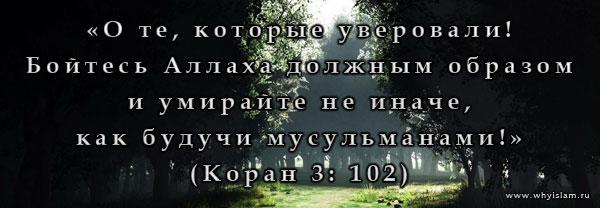 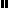 